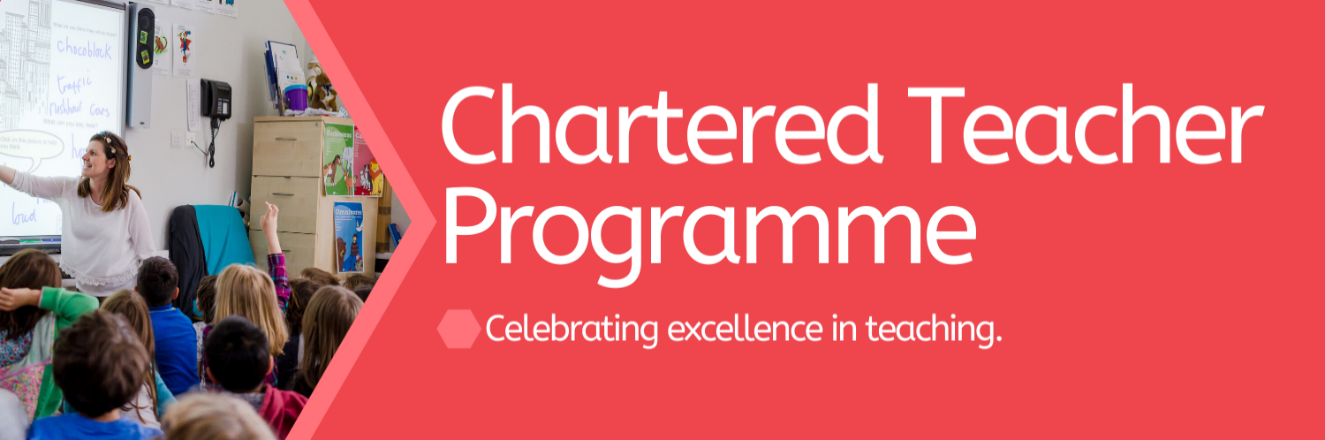 Chartered Teacher Application FormSuccessful providers of the Chartered Teacher programme are able to decide how they assess the suitability of those who are interested in the programme and do not need to use the structure set out by the Chartered College of Teaching. However, if a provider does want to use the same process, we have shared the full application form, reference request and mark scheme below for your information. If used, providers may wish to make changes to this to make it more applicable to their context. The application form The Chartered Teacher Programme is a 15-month programme, beginning in September 2020. To apply for a place, you will need to complete the application form below. Please be aware that in order to offer you a place on the programme, we will ask for a reference from your headteacher or a senior member of staff, so please ensure that you have spoken with them about your application.You should ensure you are familiar with the programme and the assessments it involves before applying. https://chartered.college/chartered-teacher.Where did you find out about the programme? (please tick)Personal Details Please complete the following personal details for our records. Reference from schoolIn order to ensure that you are well supported whilst on the Chartered Teacher Programme, we ask that you supply us with a reference from a senior member of staff (your line manager, a member of the SLT or your headteacher). Eligibility CriteriaPlease confirm that you meet the following eligibility criteria. If you have any questions about the eligibility criteria, please email us at e.birley@scalbyschool.org.uk  and we will be able to help you. Essay questionPlease answer the following question which seeks to find out more about you and your teaching practice in school and will assess your suitability to be part of the Chartered Teacher Programme. These will be assessed using the Professional Principles so we recommend that you familiarise yourself with them as you write your answers. Please write a piece of critical analysis that evaluates the impact that a change that you made to your teaching practice had on the children and/or young people that you teach. (750 words)This should be focused explicitly on a change to your teaching practice and not a change that you may have led across your team/school.You should include responses to the following questions in your answer:How did you ascertain which area of your practice you needed to improve?What did you do in order to improve it?How did you decide what change you should make?How did you plan to evaluate the effectiveness of the change?What impact did it have on outcomes of children and young peopleHow do you know what impact it had?Once complete, please return this form to Emma-Jane Birley, Teaching Alliance Manager, at e.birley@scalbyschool.org.ukInternet searchSocial mediaChartered College of Teaching websitePrinted advertisementFlyer/brochureWord of mouthOther (please specify) _______________________________________Other (please specify) _______________________________________First Name Last NameEmail AddressPhone NumberSchool Name School URN. This can be found here. If your school does not have a URN please enter "123456".What area of the country is your school based in? (please circle)South EastLondonNorth West East of EnglandWest Midlands South WestYorkshire and the Humber East Midlands North EastOther (please specify) ____________________Job level. Please choose the option that most closely fits your current job level in school.Classroom teacherMiddle leaderSenior leaderHeadteacherJob TitleHow did you complete your teacher training? (please circle)PGCEBachelor of Education (BEd)Bachelor of Arts (BA) and Bachelor of Science (BSc) with QTSSchool Direct Teach First Assessment only routeSCITTOther (please specify)  _____________________Do you have any other relevant educational qualifications / titles? (please circle all that apply)A different Chartered StatusAdvanced skills teacher Specialist leader of education National leader of education MA PHDOther (please specify) _____________________Full name of your referenceJob title of your referenceRelationship to youEmail of your reference. Your reference will receive an email with a link to upload a reference letter.I am currently a member of the Chartered College of TeachingYesNoNo, but I will joinHow many years have you been teaching? Please note, in order to apply you need to have been teaching for a minimum of 3 years. (please circle)0-23-56-89-1112-1415-1717-1920 and overI am currently a practising teacher YesNoI am currently teaching children or young people of up to 19 years of age (please circle)YesNoI can confirm that either I or my school will pay £895 in order to participate in the programme YesNoPlease select who will be funding your place on the programme Myself My school Split payment (please provide details of the split) 